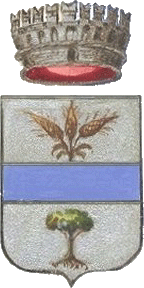 COMUNE di MOIANOELENCO INCARICHI EXTRAISTITUZIONALI AUTORIZZATI ai DIPENDENTI dall’1 gennaio  al 31 dicembre 2017Data autorizzazioneData inizio incaricoNome del dipendenteEnte conferente l’incaricoOggetto dell’incaricoLuogo di svolgimentoDurata incaricoCompenso previsto1 marzo 20179 marzo 2017Arch. Gabriele MassaroCentrale Unica di Committenza tra i Comuni di Cervinara e BuccianoComponente commissione giudicatrice per la gara contrassegnata dal CIG 6057719BD9Comune di CervinaraFino al termine dei lavori della commissioneNon ancora determinato alla data dell’autorizzazione